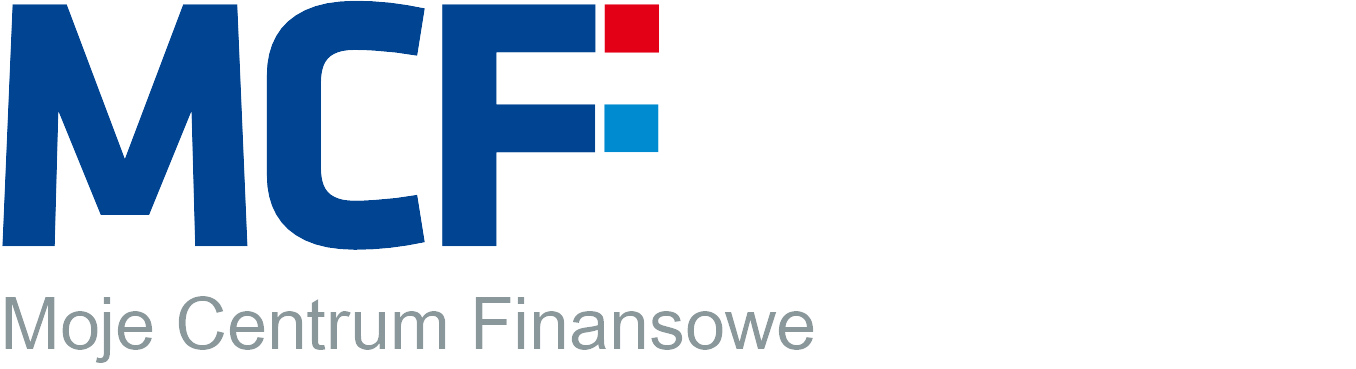 Zgody na przetwarzanie danych osobowych przez Moje Centrum Finansowe Tomasz KabałaImię/imiona ............................................................Nazwisko ...............................................................PESEL ....................................................................Adres zameldowania ..............................................…………………………………………………………………………………Adres korespondencyjny ........................................…………………………………………………………………………………Numer telefonu ....................................................Adres e-mail ........................................................ ☐ Wyrażam zgodę/ ☐ Nie wyrażam zgody* na wykorzystywanie – aktualnie i w przyszłości – dla celów marketingu bezpośredniego podanego przeze mnie:numerem telefonu……………………………………………; adresem e-mail……………………………………………☐ Wyrażam zgodę/ ☐ Nie wyrażam zgody* aktualnie i w przyszłości - na przetwarzanie moich danych osobowych w celu obsługi moich ubezpieczeń oraz przechowywanie w formie elektronicznej oraz papierowej mojej dokumentacji ubezpieczeniowej.☐ Wyrażam zgodę/ ☐ Nie wyrażam zgody* na przetwarzanie – aktualnie i w przyszłości – moich danych osobowych w celach marketingowych w przypadku, gdy umowa ubezpieczenia nie zostanie zawarta lub zostanie rozwiązana.☐ Wyrażam zgodę / ☐ Nie wyrażam zgody* na udostępnienie – aktualnie i w przyszłości – w celach marketingowych moich danych osobowych dla Moje Centrum Finansowe Tomasz Kabała innym podmiotom współpracującym z Moje Centrum Finansowe Tomasz Kabała w celu przygotowania oferty umowy ubezpieczenia.Podanie danych jest dobrowolne, jednak dane te są potrzebne do prawidłowego wykonania czynności ubezpieczeniowej lub realizacji zawartej umowy, zgodnie z obowiązującymi przepisami i prawami.Mam prawo dostępu do treści i poprawiania moich danych osobowych.Moje Centrum Finansowe Tomasz Kabała jako administrator danych informuje Panią/Pana o prawie dostępu do treści oraz poprawiania swoich danych osobowych przetwarzanych w celach ubezpieczeniowych i marketingowych – aktualnie i w przyszłości - oraz w celu realizacji obowiązków wynikających z innych przepisów prawa.Celem przetwarzania tych danych jest przygotowanie oferty umowy ubezpieczenia.Zobowiązuję się do uaktualniania danych wykorzystywanych do otrzymywania informacji za pośrednictwem środków komunikacji elektronicznej.Dnia……………….……………								Podpis……………….……………*właściwe zaznaczyć